THÀNH ĐOÀN TP. HỒ CHÍ MINH	             ĐOÀN TNCS HỒ CHÍ MINH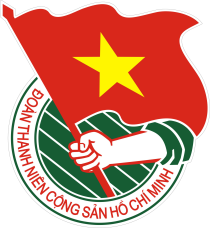            BCH ĐOÀN QUẬN 12                ***                                         	Quận 12, ngày 23 tháng 10  năm 2017                  TUẦN LỄ	43/2017	LỊCH LÀM VIỆC CỦA CƠ QUAN QUẬN ĐOÀN(Từ ngày 23 -10-2017 đến ngày 29-10-2017)---------- Cả ngày thứ 4, 6: Đ/c Sơn học trung cấp chính trị- Cả ngày thứ 3, 7: Đ/c Huy, Đạt học trung cấp chính trị- Cả ngày thứ 4,7: Đ/c Hằng học trung cấp chính trị- Cả ngày thứ 5, 7: Đ/c Mai học lớp tập huấn cán bộ Đoàn – Hội – Đội- Tối thứ 2,4 và cả ngày thứ 7: Đ/c Bảo học trung cấp chính trịVĂN PHÒNG QUẬN ĐOÀNTrọng tâm:  - Tuyên dương gương”Người con hiếu thảo” năm 2017- Kiểm tra công tác Đoàn và phong trào thanh thiếu nhi năm 2017 các cơ sở Đoàn.NGÀYGIỜNỘI DUNGĐỊA ĐIỂMTHỨ HAI(23/10)07g00Tổ chức chương trình “Thông điệp pháp luật” tại trường TH Kim Đồng (Đ/c Hằng)Cơ sởTHỨ HAI(23/10)07g30Chào cờ đầu tuần (CBCQ)THỨ HAI(23/10)08g30Dự Họp BCH Đoàn trường THPT Thạnh Lộc (phiên thứ 1) (Đ/c Trang, Nga)Cơ sởTHỨ HAI(23/10)10g00Hội ý Thường trực (Đ/c Ngân, Thùy, Trang, Bảo, Sơn)P.BTTHỨ HAI(23/10)10g30Họp cơ quan. (Đ/c Ngân, CBCQ)PHQĐTHỨ HAI(23/10)14g00Họp Ban thi đua khen thưởng quý 3/2017. (Đ/c Ngân, Thùy, Trang, Bảo, Tùng, An) PHQĐTHỨ HAI(23/10)14g00Dự khảo sát công tác dự toán ngân sách Phòng TNMT (Đ/c Thùy)P. TNMTTHỨ HAI(23/10)14g00Kiểm tra công tác Đoàn và phong trào thanh thiếu nhi năm 2017 Phường Trung Mỹ Tây (Đ/c Thùy, Đạt, Sơn, Lộc – TTH, Danh - NTN)Cơ sởTHỨ BA(24/10)08g00Dự Tọa đàm “Đổi mới phương thức và nâng cao hiệu quả công tác tập hợp thanh niên trong tình hình mới” (Đ/c Hằng)HTTĐTHỨ BA(24/10)08g00Tham gia lớp bồi dưỡng, cập nhật kiến thức về công tác dân vận và quy chế dân chủ cơ sở năm 2017. – cả ngày (Đ/c Tùng, Sơn, Thuận, Mai, Lợi)HTQUTHỨ BA(24/10)08g00HĐND Quận khảo sát công tác dự toán ngân sách năm 2017. (Đ/c Ngân, Trang, Thùy, Nga)PHQĐTHỨ BA(24/10)09g30Dự chương trình biểu diễn vở kịch “Dấu xưa” của nhà hát kịch Sân khấu nhỏ 5B Võ Văn Tần. (CBCQ, đoàn 11 phường (mỗi phường 2 đoàn viên))HTUBND/QTHỨ BA(24/10)13g30Dự họp về chương trình công tác giám sát và phản biện xã hội năm 2017. (Đ/c Sơn)PHMTTQTHỨ BA(24/10)14g00Dự khảo sát công tác dự toán ngân sách Trường chuyên biệt Ánh Dương (Đ/c Thùy)Cơ sởTHỨ BA(24/10)14g00Dự khảo sát công tác dự toán ngân sách Trường Nguyễn Thị Minh Khai (Đ/c Thùy)Cơ sởTHỨ BA(24/10)14g00Kiểm tra công tác Đoàn và phong trào thanh thiếu nhi năm 2017 Phường Tân Chánh Hiệp (Đ/c Ngân, Huy, Hằng, An – NTN, Mai)Cơ sởTHỨ BA(24/10)14g00Kiểm tra công tác Đoàn và phong trào thanh thiếu nhi năm 2017 Phường Thạnh Lộc (Đ/c Trang, Tùng, Nga, Thuận, Lợi)Cơ sởTHỨ TƯ(25/10)07g30Dự Hội nghị tập huấn nghiệp vụ công tác vốn 2017 (cả ngày) (Đ/c Nga, TT Đoàn 11 phường)HTTĐTHỨ TƯ(25/10)08g00Kiểm tra công tác Đoàn và phong trào thanh thiếu nhi năm 2017 Đoàn Khối cơ quan chính quyền (Đ/c Trang, Tùng, Nga, Thuận, Lợi)Cơ sởTHỨ TƯ(25/10)08g00Tham gia lớp bồi dưỡng, cập nhật kiến thức về công tác dân vận và quy chế dân chủ cơ sở năm 2017. – cả ngày (Đ/c Đạt, Huy, Hằng) HTQUTHỨ TƯ(25/10)08g00Dự khảo sát công tác dự toán ngân sách TTYT (Đ/c Thùy)Cơ sởTHỨ TƯ(25/10)08g00Kiểm tra công tác Đoàn và phong trào thanh thiếu nhi năm 2017 Phường Tân Thới Nhất (Đ/c Thùy, Đạt, Sơn, Lộc – TTH, Danh - NTN)Cơ sởTHỨ TƯ(25/10)08g00Kiểm tra công tác Đoàn và phong trào thanh thiếu nhi năm 2017 Đoàn Chi cục Thuế Quận (Đ/c Ngân, Huy, Hằng, An – NTN, Mai)Cơ sởTHỨ TƯ(25/10)13g30Nghe báo cáo thời sự định kỳ tháng 10/2017 (ĐVCB)HT.UBND/QTHỨ TƯ(25/10)14g00Dự khảo sát công tác dự toán ngân sách ban QLĐTXDCT (Đ/c Thùy)Cơ sởTHỨ TƯ(25/10)14g00Kiểm tra công tác Đoàn và phong trào thanh thiếu nhi năm 2017 Phường Thạnh Xuân (Đ/c Trang, Tùng, Nga, Thuận, Lợi)Cơ sởTHỨ TƯ(25/10)14g00Kiểm tra công tác Đoàn và phong trào thanh thiếu nhi năm 2017 Phường Hiệp Thành (Đ/c Ngân, Huy, Hằng, An – NTN, Mai)Cơ sởTHỨ TƯ(25/10)14g00Kiểm tra công tác Đoàn và phong trào thanh thiếu nhi năm 2017 Chi đoàn TTVH, Chi đoàn quân sự, Chi đoàn Bệnh viện, Chi đoàn Cơ quan QĐ (Đ/c Thùy, Đạt, Sơn, Lộc – TTH, Danh - NTN)PHQĐTHỨ TƯ(25/10)14g00Đại hội Liên đội trường THCS Nguyễn Hiền. (Đ/c Tùng)Cơ sởTHỨ TƯ(25/10)17g00Họp xét hồ sơ Nhà giáo trẻ tiêu biểu. (Đ/c Ngân, BTV, Ban TN)PHQĐTHỨ NĂM(26/10)07g30Tổ chức Ngày Hội việc làm lần 2, năm 2017. (Đ/c Bảo, CBCQ, cơ sở Đoàn)NTNTHỨ NĂM(26/10)08g00Diễn đàn “Thanh niên Thành phố Hồ Chí Minh với Cách mạng tháng Mười Nga” (theo thư mời)HTTĐTHỨ NĂM(26/10)08g00Kiểm tra công tác Đoàn và phong trào thanh thiếu nhi năm 2017 Đoàn Công an quận (Đ/c Trang, Tùng, Nga, Thuận, Lợi)Cơ sởTHỨ NĂM(26/10)08g00Kiểm tra công tác Đoàn và phong trào thanh thiếu nhi năm 2017 Đoàn Trung tâm y tế Quận (Đ/c Thùy, Đạt, Sơn, Lộc – TTH, Danh - NTN)PHQĐTHỨ NĂM(26/10)08g00Kiểm tra công tác Đoàn và phong trào thanh thiếu nhi năm 2017 Đoàn Công ty CPTĐ Thanh niên Việt Nam, Đoàn Doanh nghiệp (Đ/c Ngân, Huy, Hằng, An – NTN, Mai)PHQĐTHỨ NĂM(26/10)09g00Kiểm tra công tác Đoàn và phong trào thanh thiếu nhi năm 2017 Chi đoàn VPĐK, Cty Dịch vụ công ích (Đ/c Ngân, Huy, Đạt, Hằng, Lợi)PHQĐTHỨ NĂM(26/10)14g00Kiểm tra công tác Đoàn và phong trào thanh thiếu nhi năm 2017 Phường Thới An (Đ/c Ngân, Huy, Hằng, An – NTN, Mai)Cơ sởTHỨ NĂM(26/10)14g00Đại hội liên đội trường TH Nguyễn Du. (Đ/c Tùng)Cơ sởTHỨ NĂM(26/10)14g00Đại hội liên đội trường THCS Nguyễn Huệ. (Đ/c Thùy)THỨ NĂM(26/10)16g00Họp chi đoàn đánh giá chất lượng đoàn viên chi đoàn cơ quan quận đoàn (Đ/c An, ĐVCĐ)PHQĐTHỨ NĂM(26/10)17g00Kiểm tra công tác Đoàn và phong trào thanh thiếu nhi năm 2017 Đoàn Công ty CPTP Thiên Hương (Đ/c Bảo, Huy, Đạt, Hằng, Lợi)Cơ sởTHỨ NĂM(26/10)18g00Kiểm tra công tác Đoàn và phong trào thanh thiếu nhi năm 2017 Đoàn Công ty CPTĐ Thái Tuấn (Đ/c Bảo, Huy, Đạt, Hằng, Lợi)Cơ sởTHỨ NĂM(26/10)19g00Kiểm tra công tác Đoàn và phong trào thanh thiếu nhi năm 2017 Đoàn Công ty CP Giày Thiên Lộc (Đ/c Bảo, Huy, Đạt, Hằng, Lợi)PHQĐTHỨ SÁU(27/10)08g00Kiểm tra công tác Đoàn và phong trào thanh thiếu nhi năm 2017 Phường Đông Hưng Thuận (Đ/c Thùy, Đạt, Sơn, Lộc – TTH, Danh - NTN)Cơ sởTHỨ SÁU(27/10)08g00Kiểm tra công tác Đoàn và phong trào thanh thiếu nhi năm 2017 Chi đoàn Tòa án, Thi hành án, Thanh tra địa bàn, Chi đoàn Viện kiểm sát (Đ/c Trang, Tùng, Nga, Thuận, Lợi)PHQĐTHỨ SÁU(27/10)08g00Dự khảo sát công tác dự toán ngân sách phòng TC-KH (Đ/c Thùy)Cơ sởTHỨ SÁU(27/10)08g30Dự họp giao ban công tác xử lý vi phạm trật tự lòng lề đường, trật tự ATGT và vệ sinh môi trường. (Đ/c Huy) PHATHỨ SÁU(27/10)14g00Đại hội liên đội trường TH Nguyễn Khuyến. (Đ/c Tùng)Cơ sởTHỨ SÁU(27/10)14g00Đại hội liên đội Trường TH Nguyễn Trãi. (Đ/c Danh - NTN)Cơ sởTHỨ SÁU(27/10)14g00Dự họp các tổ Đại biểu HĐND Quận (Đ/c Thùy)PHATHỨ SÁU(27/10)14g00Kiểm tra công tác Đoàn và phong trào thanh thiếu nhi năm 2017 Phường Tân Hưng Thuận (Đ/c Trang, Đạt, Sơn, Lộc – TTH, Danh - NTN)Cơ sởTHỨ SÁU(27/10)16g00Công tác chuẩn bị chương trình tuyên dương gương “Người con hiếu thảo” năm 2017. (Đ/c Ngân, CBCQ)HTQUTHỨ BẢY(28/10)07g30Tổ chức tuyên dương gương “Người con hiếu thảo” năm 2017. (Đ/c Ngân, Thùy, Trang, CBCQ, cơ sở theo TB )HTQUTHỨ BẢY(28/10)08g00Đại hội liên đội TH Nguyễn Văn Thệ (Đ/c Tùng)Cơ sởTHỨ BẢY(28/10)14g00Đại hội liên đội THCS AN Phú Đông (Đ/c Thùy)Cơ sởCHỦ NHẬT(29/10)07g30Tham dự lễ trao học bổng Nguyễn Hữu Thọ năm học 2017-2018 và tuyên dương gương điển hình vượt khó học giỏi. (Đ/c Bảo, Hằng, Nga, Mai)HTUBND/QCHỦ NHẬT(29/10)15g00Công tác chuẩn bị chung kết Hội thi Tiếng hát thanh niên công nhân năm 2017. (Đ/c Bảo, CBCQ)KCN Tân Thới HiệpCHỦ NHẬT(29/10)18g00Vòng chung kết Hội thi Tiếng hát thanh niên công nhân năm 2017 (Đ/c Ngân, Bảo, CBCQ, cơ sở theo TB)KCN Tân Thới Hiệp